Príbeh „Pozdrav“1. Čítal/a si pozorne? Vyfarbi správnu odpoveď.Radka pani učiteľka naučila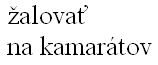 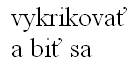 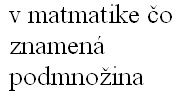 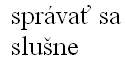 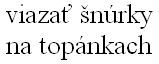 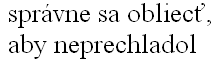 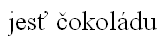 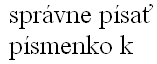 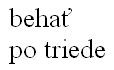 2. Prečítaj si otázky a napíš alebo vyfarbi správne odpovede.Mal Radko v druhej triede inú pani učiteľku?	mal		nemalZabudol Radko na prvácku pani učiteľku?		zabudol	nezabudolKde uvidel Radko bývalú pani učiteľku?___________________________Čo urobil Radko, aby nemusel pozdraviť pani učiteľku?__________________________________________________________________________Prečo Radko očervenel ako rak?_________________________________Prečo bola smutná pani učiteľka?_________________________________3. Pamätáš si meno tvojej prváckej pani učiteľky? Napíš ho.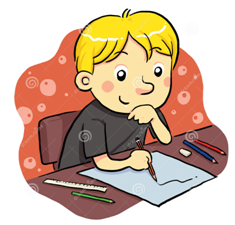 